Resear          Research Records Storage Box Label (electronic)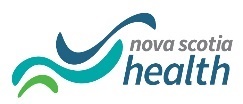 Zone/Department/Division /Service:     Principal Investigator:      Site Investigator (if applicable)      Contact Person for this Study     Study Title     Sponsor:      	ROMEO No.       Protocol No.     Year of Study Closure:      				      Date boxed for storage      (yyyy)								(yyyy/mm/dd)Retention Period:15 years – Drug and Natural Health Products Trials	  7 years – Non-Interventional Studies and Clinical Trials that do not Involve Drugs             or Natural Health Products  Other – Specify number of years      Year of Destruction:      						Boxed by      Calculate:  year of study closure + retention period (e.g., 2002+15=2017 or 2011+7=2018)		(Print Name)			Box      of      Revised Dec 2022   Research Records Storage Box LabelZone/Department/Division /Service:     Principal Investigator:      Site Investigator (if applicable)      Contact Person for this Study     Study Title     Sponsor:      	ROMEO No.        Protocol No.      Year of Study Closure:      				      Date boxed for storage      (yyyy)								(yyyy/mm/dd)Retention Period:15 years – Drug and Natural Health Products Trials	  7 years – Non-Interventional Studies and Clinical Trials that do not Involve Drugs             or Natural Health Products  Other – Specify number of years      Year of Destruction:      						Boxed by      Calculate:  year of study closure + retention period (e.g., 2002+15=2017 or 2011+7=2018)		(Print Name)			Box     of      Revised Dec 2022